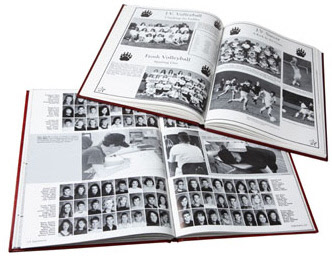 Purchase your WOODLAND ELEMENTARY YEARBOOKOn Sale Now!!Place your order NOW for a 68-page, soft-bound, COLOR yearbook featuring photo memories of the 2019-2020 school year.Books now on sale ONLINE only:ybpay.lifetouch.comSchool ID: 11851720"Early Bird" Pricing: $20 through Monday, April 13th No late orders (after April 13) will be accepted online, however orders can still be placed and a copy will be reserved for your child.  Early bird pricing will still apply for orders placed before May 15.A limited number of yearbooks will be available for sale in the office for $25 once they have been received (late May/early June).* 4th graders do not need to order a yearbook.  They will receive one free of charge.